ПРОТОКОЛ № _____Доп. Вр.                    в пользу                                           Серия 11-метровых                    в пользу                                            Подпись судьи : _____________________ /_________________________ /ПредупрежденияУдаленияПредставитель принимающей команды: ______________________ / _____________________ Представитель команды гостей: _____________________ / _________________________ Замечания по проведению игры ______________________________________________________________________________________________________________________________________________________________________________________________________________________________________________________________________________________________________________________________________________________________________________________________________________________________________________________________________________________________________________________________Травматические случаи (минута, команда, фамилия, имя, номер, характер повреждения, причины, предварительный диагноз, оказанная помощь): _________________________________________________________________________________________________________________________________________________________________________________________________________________________________________________________________________________________________________________________________________________________________________________________________________________________________________Подпись судьи:   _____________________ / _________________________Представитель команды: ______    __________________  подпись: ___________________    (Фамилия, И.О.)Представитель команды: _________    _____________ __ подпись: ______________________                                                             (Фамилия, И.О.)Лист травматических случаевТравматические случаи (минута, команда, фамилия, имя, номер, характер повреждения, причины, предварительный диагноз, оказанная помощь)_______________________________________________________________________________________________________________________________________________________________________________________________________________________________________________________________________________________________________________________________________________________________________________________________________________________________________________________________________________________________________________________________________________________________________________________________________________________________________________________________________________________________________________________________________________________________________________________________________________________________________________________________________________________________________________________________________________________________________________________________________________________________________________________________________________________________________________________________________________________________________________________________________________________________________________________________________________________________________________________________________________________________________________________________________________________________________________________________________________________________________________Подпись судьи : _________________________ /________________________/ 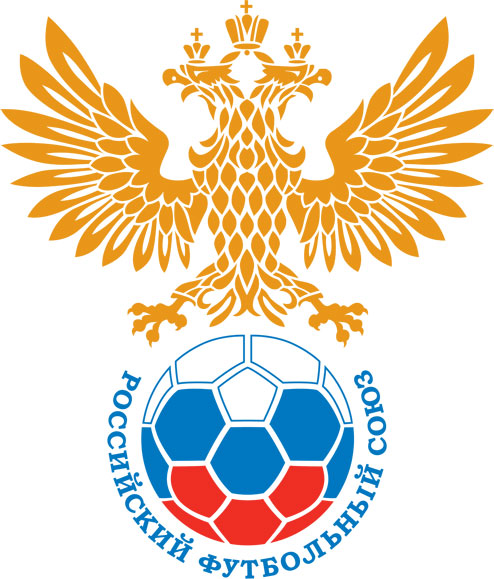 РОССИЙСКИЙ ФУТБОЛЬНЫЙ СОЮЗМАОО СФФ «Центр»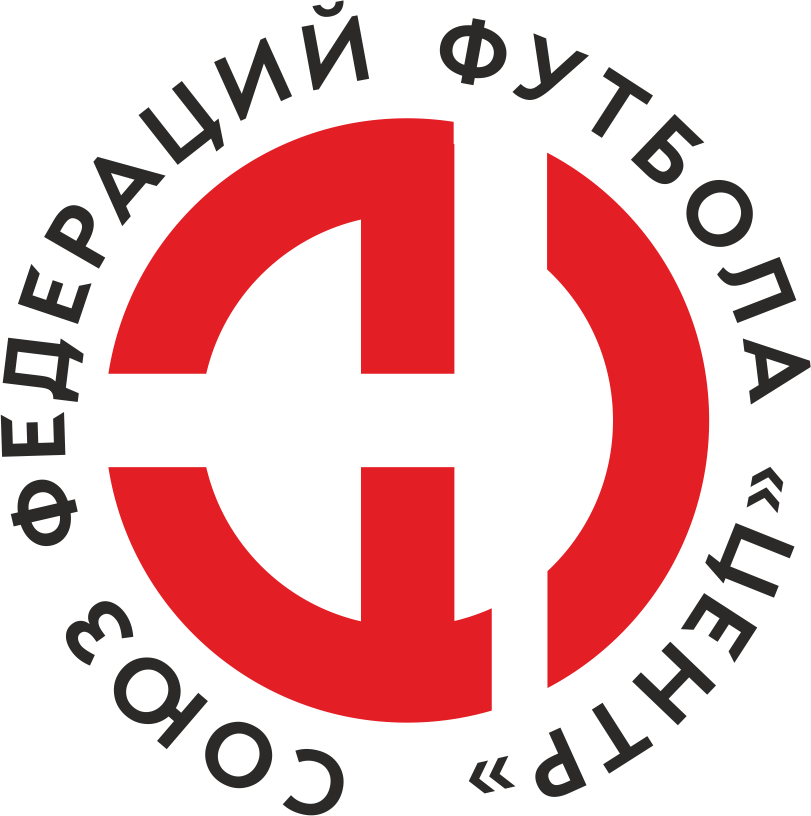    Первенство России по футболу среди команд III дивизиона, зона «Центр» _____ финала Кубка России по футболу среди команд III дивизиона, зона «Центр»Дата:26 июня 2021Майский (Узловский район)Майский (Узловский район)Майский (Узловский район)Майский (Узловский район)Атом (Нововоронеж)Атом (Нововоронеж)команда хозяевкоманда хозяевкоманда хозяевкоманда хозяевкоманда гостейкоманда гостейНачало:18:00Освещение:естественноеестественноеКоличество зрителей:200Результат:1:5в пользуАтом (Нововоронеж)1 тайм:1:2в пользув пользу Атом (Нововоронеж)Судья:Прокопов Дмитрий  (Волгоград)кат.1 кат.1 помощник:Злыднев Сергейкат.1 кат.2 помощник:Макеенков Артуркат.1 кат.Резервный судья:Резервный судья:Тумаков Игорькат.1 кат.Инспектор:Чвякин Леонид ДмитриевичЧвякин Леонид ДмитриевичЧвякин Леонид ДмитриевичЧвякин Леонид ДмитриевичДелегат:СчетИмя, фамилияКомандаМинута, на которой забит мячМинута, на которой забит мячМинута, на которой забит мячСчетИмя, фамилияКомандаС игрыС 11 метровАвтогол0:1Дмитрий ЗабродинАтом (Нововоронеж)51:1Валентин ПлешковМайский (Узловский район)111:2Сергей КолпаковАтом (Нововоронеж)231:3Сергей КолпаковАтом (Нововоронеж)711:4Владимир Мезинов Атом (Нововоронеж)751:5Дмитрий ЗабродинАтом (Нововоронеж)89Мин                 Имя, фамилия                          КомандаОснованиеРОССИЙСКИЙ ФУТБОЛЬНЫЙ СОЮЗМАОО СФФ «Центр»РОССИЙСКИЙ ФУТБОЛЬНЫЙ СОЮЗМАОО СФФ «Центр»РОССИЙСКИЙ ФУТБОЛЬНЫЙ СОЮЗМАОО СФФ «Центр»РОССИЙСКИЙ ФУТБОЛЬНЫЙ СОЮЗМАОО СФФ «Центр»РОССИЙСКИЙ ФУТБОЛЬНЫЙ СОЮЗМАОО СФФ «Центр»РОССИЙСКИЙ ФУТБОЛЬНЫЙ СОЮЗМАОО СФФ «Центр»Приложение к протоколу №Приложение к протоколу №Приложение к протоколу №Приложение к протоколу №Дата:26 июня 202126 июня 202126 июня 202126 июня 202126 июня 2021Команда:Команда:Майский (Узловский район)Майский (Узловский район)Майский (Узловский район)Майский (Узловский район)Майский (Узловский район)Майский (Узловский район)Игроки основного составаИгроки основного составаЦвет футболок: желтые        Цвет гетр: желтыеЦвет футболок: желтые        Цвет гетр: желтыеЦвет футболок: желтые        Цвет гетр: желтыеЦвет футболок: желтые        Цвет гетр: желтыеНЛ – нелюбительНЛОВ – нелюбитель,ограничение возраста НЛ – нелюбительНЛОВ – нелюбитель,ограничение возраста Номер игрокаЗаполняется печатными буквамиЗаполняется печатными буквамиЗаполняется печатными буквамиНЛ – нелюбительНЛОВ – нелюбитель,ограничение возраста НЛ – нелюбительНЛОВ – нелюбитель,ограничение возраста Номер игрокаИмя, фамилияИмя, фамилияИмя, фамилия32Алексей Филимоненков Алексей Филимоненков Алексей Филимоненков 3Али Кахриев Али Кахриев Али Кахриев 5Станислав Сташков Станислав Сташков Станислав Сташков 14Александр Харчевников Александр Харчевников Александр Харчевников 4Хабиб Исхаков Хабиб Исхаков Хабиб Исхаков 16Алексей Михалев Алексей Михалев Алексей Михалев 13Денис Батухтин Денис Батухтин Денис Батухтин 21Александр Форсиков Александр Форсиков Александр Форсиков 22Илья Сошнин Илья Сошнин Илья Сошнин 15Аркадий Лобзин Аркадий Лобзин Аркадий Лобзин 7Валентин Плешков Валентин Плешков Валентин Плешков Запасные игроки Запасные игроки Запасные игроки Запасные игроки Запасные игроки Запасные игроки 8Дмитрий ТомилинДмитрий ТомилинДмитрий Томилин10Денис ШабановДенис ШабановДенис Шабанов17Александр ЧупирАлександр ЧупирАлександр Чупир9Андрей ЧунихинАндрей ЧунихинАндрей Чунихин12Муталлибжон КучкаровМуталлибжон КучкаровМуталлибжон Кучкаров18Николай ЧупирНиколай ЧупирНиколай ЧупирТренерский состав и персонал Тренерский состав и персонал Фамилия, имя, отчествоФамилия, имя, отчествоДолжностьДолжностьТренерский состав и персонал Тренерский состав и персонал 1Морозов Олег ЮрьевичГлавный тренерГлавный тренерТренерский состав и персонал Тренерский состав и персонал 2Борисов Андрей ИгоревичНачальник командыНачальник команды34567ЗаменаЗаменаВместоВместоВместоВышелВышелВышелВышелМинМинСудья: _________________________Судья: _________________________Судья: _________________________11Алексей МихалевАлексей МихалевАлексей МихалевДенис ШабановДенис ШабановДенис ШабановДенис Шабанов292922Хабиб ИсхаковХабиб ИсхаковХабиб ИсхаковМуталлибжон КучкаровМуталлибжон КучкаровМуталлибжон КучкаровМуталлибжон Кучкаров4646Подпись Судьи: _________________Подпись Судьи: _________________Подпись Судьи: _________________33Валентин ПлешковВалентин ПлешковВалентин ПлешковАлександр ЧупирАлександр ЧупирАлександр ЧупирАлександр Чупир8080Подпись Судьи: _________________Подпись Судьи: _________________Подпись Судьи: _________________44Станислав СташковСтанислав СташковСтанислав СташковНиколай ЧупирНиколай ЧупирНиколай ЧупирНиколай Чупир838355Илья СошнинИлья СошнинИлья СошнинАндрей ЧунихинАндрей ЧунихинАндрей ЧунихинАндрей Чунихин838366Денис БатухтинДенис БатухтинДенис БатухтинДмитрий ТомилинДмитрий ТомилинДмитрий ТомилинДмитрий Томилин868677        РОССИЙСКИЙ ФУТБОЛЬНЫЙ СОЮЗМАОО СФФ «Центр»        РОССИЙСКИЙ ФУТБОЛЬНЫЙ СОЮЗМАОО СФФ «Центр»        РОССИЙСКИЙ ФУТБОЛЬНЫЙ СОЮЗМАОО СФФ «Центр»        РОССИЙСКИЙ ФУТБОЛЬНЫЙ СОЮЗМАОО СФФ «Центр»        РОССИЙСКИЙ ФУТБОЛЬНЫЙ СОЮЗМАОО СФФ «Центр»        РОССИЙСКИЙ ФУТБОЛЬНЫЙ СОЮЗМАОО СФФ «Центр»        РОССИЙСКИЙ ФУТБОЛЬНЫЙ СОЮЗМАОО СФФ «Центр»        РОССИЙСКИЙ ФУТБОЛЬНЫЙ СОЮЗМАОО СФФ «Центр»        РОССИЙСКИЙ ФУТБОЛЬНЫЙ СОЮЗМАОО СФФ «Центр»Приложение к протоколу №Приложение к протоколу №Приложение к протоколу №Приложение к протоколу №Приложение к протоколу №Приложение к протоколу №Дата:Дата:26 июня 202126 июня 202126 июня 202126 июня 202126 июня 202126 июня 2021Команда:Команда:Команда:Атом (Нововоронеж)Атом (Нововоронеж)Атом (Нововоронеж)Атом (Нововоронеж)Атом (Нововоронеж)Атом (Нововоронеж)Атом (Нововоронеж)Атом (Нововоронеж)Атом (Нововоронеж)Игроки основного составаИгроки основного составаЦвет футболок: синие   Цвет гетр:  синиеЦвет футболок: синие   Цвет гетр:  синиеЦвет футболок: синие   Цвет гетр:  синиеЦвет футболок: синие   Цвет гетр:  синиеНЛ – нелюбительНЛОВ – нелюбитель,ограничение возрастаНЛ – нелюбительНЛОВ – нелюбитель,ограничение возрастаНомер игрокаЗаполняется печатными буквамиЗаполняется печатными буквамиЗаполняется печатными буквамиНЛ – нелюбительНЛОВ – нелюбитель,ограничение возрастаНЛ – нелюбительНЛОВ – нелюбитель,ограничение возрастаНомер игрокаИмя, фамилияИмя, фамилияИмя, фамилия16Михаил Алфимов Михаил Алфимов Михаил Алфимов 21Владимир Мезинов  Владимир Мезинов  Владимир Мезинов  85Дмитрий Лавлинский Дмитрий Лавлинский Дмитрий Лавлинский 36Ян Ильченко  Ян Ильченко  Ян Ильченко  17Денис Якунин  Денис Якунин  Денис Якунин  77Иван Щербаков Иван Щербаков Иван Щербаков 11Дмитрий Сапельников Дмитрий Сапельников Дмитрий Сапельников 52Дмитрий Забродин Дмитрий Забродин Дмитрий Забродин 7Андрей Силкин Андрей Силкин Андрей Силкин 9Антон Мамонтов Антон Мамонтов Антон Мамонтов 10Сергей Колпаков Сергей Колпаков Сергей Колпаков Запасные игроки Запасные игроки Запасные игроки Запасные игроки Запасные игроки Запасные игроки 1Дмитрий ДедовичДмитрий ДедовичДмитрий Дедович6Дмитрий КачуренкоДмитрий КачуренкоДмитрий Качуренко98Дмитрий ДжариашвилиДмитрий ДжариашвилиДмитрий Джариашвили23Денис УразовДенис УразовДенис Уразов54Владислав ЗакиркоВладислав ЗакиркоВладислав Закирко2Константин АзаровКонстантин АзаровКонстантин АзаровТренерский состав и персонал Тренерский состав и персонал Фамилия, имя, отчествоФамилия, имя, отчествоДолжностьДолжностьТренерский состав и персонал Тренерский состав и персонал 1Сергей Сергеевич ПанинНачальник командыНачальник командыТренерский состав и персонал Тренерский состав и персонал 234567Замена Замена ВместоВместоВышелМинСудья : ______________________Судья : ______________________11Антон МамонтовАнтон МамонтовДмитрий Джариашвили5922Михаил АлфимовМихаил АлфимовДмитрий Дедович80Подпись Судьи : ______________Подпись Судьи : ______________Подпись Судьи : ______________33Денис Якунин Денис Якунин Владислав Закирко80Подпись Судьи : ______________Подпись Судьи : ______________Подпись Судьи : ______________44Иван ЩербаковИван ЩербаковДмитрий Качуренко8655Дмитрий СапельниковДмитрий СапельниковКонстантин Азаров8666Сергей КолпаковСергей КолпаковДенис Уразов8677        РОССИЙСКИЙ ФУТБОЛЬНЫЙ СОЮЗМАОО СФФ «Центр»        РОССИЙСКИЙ ФУТБОЛЬНЫЙ СОЮЗМАОО СФФ «Центр»        РОССИЙСКИЙ ФУТБОЛЬНЫЙ СОЮЗМАОО СФФ «Центр»        РОССИЙСКИЙ ФУТБОЛЬНЫЙ СОЮЗМАОО СФФ «Центр»   Первенство России по футболу среди футбольных команд III дивизиона, зона «Центр» _____ финала Кубка России по футболу среди футбольных команд III дивизиона, зона «Центр»       Приложение к протоколу №Дата:26 июня 2021Майский (Узловский район)Атом (Нововоронеж)команда хозяевкоманда гостей